ПОЛОЖЕНИЕ о совете по профилактике правонарушений вГОУ СПО «Прокопьевский строительный техникум»1. Общие положения1.1. Настоящее «Положение о совете по профилактике правонарушений в ГОУ СПО «Прокопьевский строительный техникум» (далее - Совета профилактики) составлено на основе Конвенции  ООН о правах ребенка, Конституции Российской Федерации, Законов Российской Федерации «Об основах системы профилактики безнадзорности и правонарушений несовершеннолетних», «Об основных гарантиях прав ребенка в Российской Федерации».1.2. Положение является нормативно-правовой основой деятельности по профилактике безнадзорности и правонарушений несовершеннолетних в ГОУ СПО «Прокопьевский строительный техникум».1.3. Совет профилактики состоит из наиболее опытных педагогических работников техникума. В его состав обязательно входит заместитель директора по УВР  ГОУ СПО «Прокопьевский строительный техникум», представитель от родительского комитета. Также в его состав по согласованию могут входить представители других учреждений и ведомств: местных органов исполнительной власти, внутренних дел, социальной защиты населения, учреждений дополнительного образования детей.1.4. Состав Совета профилактики и его руководитель утверждается ежегодно директором ГОУ СПО «Прокопьевский строительный техникум».	2. Принципы, цель и задачи деятельности Совета профилактики	2.1. Деятельность Совета профилактики основывается на принципах:2.1.1  законности, демократизма и гуманного отношения к несовершеннолетним;2.1.2  индивидуального подхода к несовершеннолетним и их семьям;2.1.3  соблюдения конфиденциальности полученной информации;2.1.4  обеспечения ответственности должностных лиц и граждан за нарушение прав и законных интересов несовершеннолетних.2.2. Цель Совет профилактики - организация и осуществление первичной, вторичной профилактики нарушений правил поведения, антиобщественных действий, социального сиротства обучающихся, правонарушений и выполнение требований Устава ГОУ СПО «Прокопьевский строительный техникум». 	2.3. Основными задачами деятельности Совета профилактики являются:2.3.1 выявление и устранение причин и условий, способствующих совершению преступлений, правонарушений, антиобщественных действий, пропусков уроков без уважительной причины;2.3.2 обеспечение защиты прав и законных интересов несовершеннолетних;2.3.3 социально-педагогическая реабилитация несовершеннолетних «группы риска»;2.3.4 заключение договора (устного или письменного) с родителями о совместной деятельности по оказанию психолого-социально-педагогической помощи семье и несовершеннолетнему  «группы риска».3. Категории лиц, в отношении которых проводится индивидуальная профилактическая работа3.1. Совет профилактики организует и проводит систему индивидуальных профилактических мероприятий в отношении следующих категорий несовершеннолетних:3.1.1. употребляющие психоактивные вещества;3.1.2. состоящие на учете в органах внутренних дел, комиссии по делам несовершеннолетних и защите их прав при органе местного самоуправления за совершение антиобщественных действий, правонарушений, преступлений;3.1.3 состоящие на внешнем учете в органах внутренних дел, здравоохранения;3.1.4  нарушающие Устав ГОУ СПО «Прокопьевский строительный техникум»;3.1.5  систематически опаздывающие и пропускающие занятия без уважительной причины (15 – 30% учебного времени);3.1.6  безответственно относящиеся к учебе (неуспеваемость);3.2. Совет профилактики организует и проводит индивидуальную профилактическую работу в отношении родителей или лиц, их замещающих, если они не исполняют своих обязанностей по воспитанию, обучению или содержанию вышеназванных категорий несовершеннолетних. Подобная работа проводится и в случае их отрицательного влияния на поведение несовершеннолетних или жестокого с ними обращения.4. Порядок деятельности Совета профилактики4.1. Совет профилактики рассматривает вопросы, отнесенные к его компетенции, на своих заседаниях, которые проходят не реже одного раза в  месяц (за исключением экстренных случаев, либо сложившейся обстановки  в ГОУ СПО «Прокопьевский строительный техникум».4.2. При рассмотрении персональных дел (утверждении программ (планов) индивидуальной профилактической работы, осуществлении промежуточного контроля за их реализацией, полным завершением данной работы, или ее продлением) приглашаются классные руководители, специалисты других учреждений и ведомств, родители (или лица их замещающие).4.3. В исключительных случаях родители, могут не приглашаться на данные заседания, но обязательно должны быть проинформированы о положении дел обучающегося о постановке на внутренний учет, о результатах проводимой работы, снятии с учета, при отрицательном результате  продления индивидуальной профилактической работы, либо ходатайстве перед комиссией по делам несовершеннолетних и защите их прав, о принятии административных мер.4.4. Деятельность Совета профилактики планируется на текущий учебный год. План работы обсуждается на заседании Совета профилактики и утверждается директором ГОУ СПО «Прокопьевский строительный техникум». В течение учебного года по мере необходимости в план вносятся коррективы.4.5. Деятельность Совета профилактики строится во взаимодействии с комиссией по делам несовершеннолетних и защите их прав при органе местного самоуправления, заинтересованными ведомствами, учреждениями, общественными организациями, проводящими профилактическую воспитательную работу, а также с психологической службой ГОУ СПО «Прокопьевский строительный техникум» и города.4.6. Деятельность Совета профилактики оформляется в следующихдокументах.4.6.1. Приказ о создании Совета профилактики.4.6.2. Положение о Совете профилактики.4.6.3. Журнал протоколов заседаний Совета профилактики.4.6.4. Программы (планы) индивидуальной профилактической работы с обучающимися, состоящими на внутреннем и внешнем учете.4.6.5. Списки обучающихся, семей состоящих на внутреннем и внешнем учете4.6.6. Соглашение (договор) с родителями (или лицами их замещающими) обучающегося о совместной деятельности по оказанию психолого-социально-педагогической помощи семье и обучающемуся.4.7. Совет профилактики подотчетен директору ГОУ СПО «Прокопьевский строительный техникум».4.8. Деятельность Совета профилактики контролируется педагогическим советом техникума5. Содержание деятельности Совета профилактики5.1. Совет профилактики осуществляет аналитическую деятельность:5.1.1. изучает вопрос об успеваемости и посещаемостиобучающихся за семестр;5.1.2. изучает уровень преступности и правонарушений средиобучающихся ГОУ СПО «Прокопьевский строительный техникум»;5.1.3. изучает состояние профилактической деятельности ГОУ СПО «Прокопьевский строительный техникум», эффективность проводимых мероприятий;5.1.4. выявляет детей с девиациями в поведении;5.1.5. определяет причины и мотивы антиобщественного поведения обучающихся.5.2. Совет профилактики осуществляет непосредственную деятельность по профилактике правонарушений обучающихся:5.2.1  рассматривает персональные дела обучающихся с антиобщественным поведением;5.2.2 определяет программу (план) индивидуальной профилактической работы собучающимся и представляет ее (его) на утверждение директору ГОУ СПО «Прокопьевский строительный техникум»;5.2.3 направляет в случае необходимости обучающегося или его родителей на консультации к специалистам (психологу, дефектологу, медицинскому, социальному работнику и т.п.);5.2.4 осуществляет постановку и снятие обучающегося с внутреннего учета ГОУ СПО «Прокопьевский строительный техникум»;5.2.5 организует в особо сложных случаях индивидуальное шефство над обучающимся;5.2.6  вовлекает обучающихся, состоящих на внутреннем и внешнем учете в объединения дополнительного образования детей, проведение коллективных творческих дел, мероприятий, летнюю оздоровительную кампанию, трудовые объединения, действующие в ГОУ СПО «Прокопьевский строительный техникум», городе;5.2.7  осуществляет профилактическую работу с неблагополучными семьями;5.2.8  заслушивает на своих заседаниях отчеты отдельных классных руководителей, педагогических работников, других специалистов, привлеченных к проведению индивидуальной профилактической работы, о состоянии данной работы;5.2.9  информирует директора ГОУ СПО «Прокопьевский строительный техникум» о состоянии проводимой работы с обучающимися, исполнительской дисциплины привлеченных работников ГОУ СПО «Прокопьевский строительный техникум»;5.2.10  определяет сроки проведения индивидуальной профилактической работы с обучающимся.5.3.  Совет профилактики осуществляет организационную деятельность:5.3.1. ставит перед соответствующими организациями вопрос о привлечении родителей, не выполняющих свои обязанности по воспитанию детей, к установленной законодательством ответственности;5.3.2. при отсутствии положительных результатов в проводимой работе информирует об этом директора ГОУ СПО «Прокопьевский строительный техникум», инициирует принятие постановления комиссии по делам несовершеннолетних и защите их прав при органе местного самоуправления о проведение индивидуальной профилактической работы с привлечением специалистов других ведомств в соответствии со ст.6 ФЗ № 120 «Об основах системы профилактики безнадзорности и правонарушений несовершеннолетних»;5.3.3. ходатайствует перед комиссией по делам несовершеннолетних и защите их прав при органе местного самоуправления, органами внутренних дел о досрочном снятии с внешнего учета реабилитированных обучающихся;5.3.4. выносит проблемные вопросы на обсуждение педагогического совета ГОУ СПО «Прокопьевский строительный техникум»  для принятия решения;5.3.5. оказывает помощь педагогам, работающим сданнымобучающимся, оказывает помощь родителям или лицам, их заменяющих;5.3.6. организует обучение педагогического коллектива современным формам и методам профилактической деятельности.Приложение ПОРЯДОК постановки обучающегося ГОУ СПО «Прокопьевский строительный техникум» на внутренний контроль и  учет1. Общие положения1.1. Настоящий порядок создан на основе законов РФ: «Об образовании», «Об основах системы профилактики безнадзорности и правонарушений несовершеннолетних», «Об основных гарантиях прав ребенка РФ» и Положения о Совете профилактики.1.2. Настоящий порядок регламентирует постановку и снятие с внутреннего  учёта обучающихсяГОУ СПО «Прокопьевский строительный техникум», находящихся в социально опасном положении и нуждающихся в индивидуальной профилактической работе.2. Цель2.1. Создание системы индивидуальных профилактических мероприятий и усиление социально-правовой защиты обучающихся.3. Категории обучающихся для постановки на внутренний учет3.1  Категории обучающихся, подлежащих внутреннему  учёту, и основания для постановки на внутренний  учёт:3.1.1 Обучающиеся, пропускающие занятия без уважительной причины, 15- 30% учебного времени, систематически опаздывающие на занятия.Основание - учет посещаемости.3.2. Обучающиеся, сопричастные к употреблению ПАВ, спиртных напитков, курению на территории техникума, правонарушениям.	Ходатайство перед Советом профилактики о постановке на внутренний учет и предоставлении коррекционных услуг несовершеннолетнему.3.4. Обучающиеся, систематически нарушающие дисциплину, проявляющие элементы асоциального поведения (сквернословие, драки, издевательство над другими детьми, унижение человеческого достоинства).	Основание-наличие докладных от педагогов. Докладная записка на имя директора техникума  от инспектора ПДН3.5. Обучающиеся совершившие:- правонарушение;- общественно опасное деяние;- преступление.	Основание - выписка из решения КДН.3.6. Обучающиеся, прошедшие курс реабилитационных мероприятий	Основание - постановление КДН о снятии статуса «социально опасное положение».3.7. Обучающиеся, в отношении которых решался вопрос о присвоении статуса социально опасного положения на заседании КДН, в присвоении статуса было отказано.	Основание - выписка из решения КДН.3.8.Обучающиеся, причиняющие вред имуществу техникума.	Основание - докладная  педагога.4. Порядок постановки обучающихся на внутренний  учёт4.1. Ежегодно в сентябре по результатам заполнения социально-педагогического паспорта ГОУ СПО «Прокопьевский строительный техникум» на заседании Совета профилактики принимается решение о постановке на учёт обучающихся вышеуказанных категорий.4.2. В течение учебного года решение о постановке обучающегося на учёт и сроках принимается на заседаниях Совета профилактики при наличии оснований, указанных в п. 3.4.3. Постановка несовершеннолетнего на учет осуществляется в присутствии родителей (или законных представителей) и учащегося, которым объясняется причина постановки на учет, ее сроки (от 3-х месяцев до 1 года), условия снятия с учета, заключается договор (устный или письменный) с родителями (законными представителями) о совместной деятельности по оказанию социально- психолого-педагогической помощи семье и несовершеннолетнему.4.4. На Совете профилактики утверждается план индивидуальной профилактической работы с обучающимся, вырабатываются единые совместные действия семьи и техникума по ликвидации тех или иных проблем ребенка и семьи.5. Порядок снятия с учёта5.1. При наличии положительных результатов коррекционной работы на заседании Совета профилактики принимается решение о снятии обучающегося с внутреннего учёта.5.2. Обучающийся, поставленный на учет,  и его родители могут быть приглашены на заседание Совета профилактики в промежуточное время установленного срока с целью контроля выполнения плана индивидуальной профилактической работы.5.3. Снятие с учета по истечении установленного срока и при положительных результатах производится на Совете профилактики в присутствии родителей и обучающегося.5.4. Критерии снятия обучающихся с внутреннего учёта.5.4.1.Критерий - успешное завершение коррекционной работы.	Основания - протокол заседания совета профилактики5.4.2.Критерий - смена места учебы, отчисление или окончание техникумаОснования - приказ по техникуму5.4.3. Критерий - решение КДН о присвоении статуса социально опасного положения.	Основания - постановление КДН.6. Ответственность и контроль6.1. Ответственность за индивидуальную профилактическую деятельность в отношении каждого обучающегося, поставленного на внутренний учет, несут педагоги (классные руководители, социальный педагог, психолог), утвержденные приказом директора техникума.6.2. Контроль за качеством исполнения проводимой работы возлагается на заместителя директора по УВР  ГОУ СПО «Прокопьевский строительный техникум».ПРИНЯТО:на  педагогическом совете ГОУ СПО «Прокопьевский строительный техникум»Протокол № 1 от 30.08.2013г.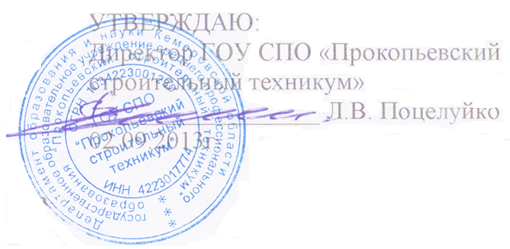                   Приказ  № 380 от 02.09.2013г.